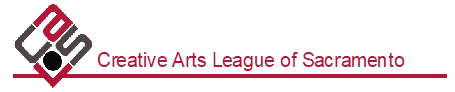 It’s 2022 and the Crocker Holiday Artisan Market is back!We hope you will consider volunteering again or volunteering for the first time.  This annual fundraiser is sponsored by the Crocker Art Museum and Creative Arts League of Sacramento (CALS) with all proceeds benefiting the two organizations. As a volunteer you can expect Pixies and Santa, 105 amazing artisans, a crowd of over 3,500, a team of wonderful volunteers and tons of fun.  There is so much to do, greet our guests, answer questions, help the artists, check people in/out, give directions, stamp passports and more!Title of Event: Crocker Holiday Artisan Market 2022 Dates: Thanksgiving weekend, November 23, 25, 26, 27 2022   Where: Scottish Rite Center, 6151 H Street, Sacramento CA 95819Yes, I want to help.  Please sign me up for the following times: We ask every volunteer to arrive 15 minutes before the start of their shift.  This allows for sign-in and a brief orientation when necessary.Wednesday, November 23, 2022 (Unpack, set up Christmas trees, decorate, hang signs, etc.)  □ 7am-3pm (How long can you stay?) From _____ to _____.Friday, November25, 2022□ 1st Shift - 7:00 am to 12:00 pm. (Final setup, help artists with unloading, etc.)    □ 2nd Shift -12:00 pm to 2:30 pm  □ 3rd Shift – 2:30 pm to 5:00 pm  Saturday, November 26, 2022□ 1st Shift - 10:00 am to 1:30 pm  □ 2nd Shift – 1:30 pm to 5:00 pm Sunday, November 27, 2022  □ 1st Shift -10:00 am to 1:00 pm  □ 2nd Shift -1:00pm to 4:00 pm□ 3rd Shift –3:45pm to 6:45 pm (Event take-down, pack, load, etc.)Your Name: _________________________Your Phone # _________________________
Your  Email: ___________________________________Please email Marcie* the shift(s) that you want and include your name and phone number.  Take more than one shift if you can. In the past, some volunteers have worked all three days!  As soon as I hear from you one of us (Marcie Larkey, Robert Mandelson, or Tricia Simms) will respond with the many volunteer opportunities, based on your interests and physical abilities. Thank you in advance for donating your time.  We appreciate and need your support as this event would not be possible without YOU..Feel free to invite your friends to join us as well… just forward them this email!  *Email:  marlarkey@prodigy.netThank You,MarcieMarcie Larkey, CALS Board Member & Volunteer Coordinator
Crocker Holiday Artisan Market 2022